الاسم / أمل مرزوق مراد سيد                                                                                   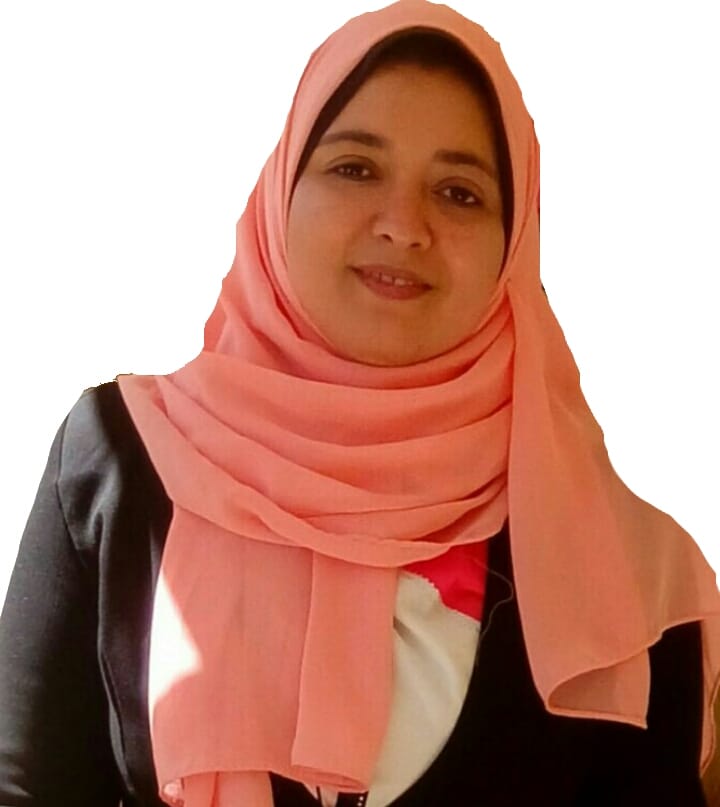 تاريخ الميلاد/  14/10/1985 محمول /  01068917115   بريد اليكتروني / amlmarzouk7@gmail.com                العنوان  / أسيوط  - منفلوطالوظيفه / معلم أول لغه انجليزيه  بالأزهرالمؤهل:- ليسانس اداب وتربيه شعبه لغه انجليزيه عام 2006 جامعه  أسيوطالتقدير:- جيد جدا مع مرتبه الشرف بنسبه 81%الترتيب:- الثانيه علي الدفعهشهادات أخري:-TOT:-شهاده اعداد المدربين من جامعه جورج واشنطن الامريكيه بتقدير77%.ICDL:-الرخصه الدوليه لقياده الحاسب الالي .CPE :- شهاده الاحتراف الوظيفي  من كليه اكسفورد للتدريب _بريطانيا.HRM:-دبلومه اداره الموارد البشريه من جامعه والدن الامريكيه بتقدير64%.Photoshop:- برنامج اعداد وتنسيق واخراج الصور والفيديوهات.    الخبره:-12 سنه متواصله خبره بمجال العمل التعليمى والتربوى بدون أي جزاءات وبتقاريرسنويه  ممتازه .    مهارات شخصيه:-أجيد اللغه العربيه الفصحي وأجيد صياغه المقالات ْبها بمهاره وبخط جميل اجيد قراءه القران الكريم واحفظ منه الكثير .أجيد اللغه الانجليزيه قراءه وتحدثا كتابه بخط حسن .أجيد استخدام الكمبيوتر وبرامج الاوفيس والانترنت واداره الصفحات .أجيدبرامج اعداد الصور والفيديوهات  .أهوى القراءه والسفر والتصوير والرسم وحاصله على شهاده تقدير من المعرض الفنى بالازهر.لدى مهاره النقد الموضوعي الهادف والتقييم علي أسس علميه.القدره علي الفهم والتواصل الجيد مع الاخرين والقياده وحل الصراعات .العمل تحت ضغط  فردى أو مع فريق وسرعه اتخاذ القرارات .مرفق بالسيره الذاتيه صور الشهادات المذكوره وهناك شهادات جامعيه أخري سوف يتم الحصول عليها باذن الله                                          وتقبلوا منا فائق التقدير والاحترام